1.pielikums Jūrmalas pilsētas domes 2018.gada 26.aprīļa noteikumiem Nr.2 (protokols Nr.6, 16.punkts) 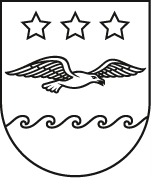 	LICENCE NR. 	 	 UZŅĒMĒJDARBĪBAS VEIKŠANAI IZSNIEGTA 	Reģ.Nr.  	 	 	 	 	 	 	 par tiesībām nodarboties ar pasažieru komercpārvadājumiem (AR TAKSOMETRIEM;AR AUTOBUSIEM) 	Pamatojoties uz Autopārvadājumu likumu un Jūrmalas pilsētas domes    .  	. 	 	 pasažieru komercpārvadājumu licencēšanas komisijas  lēmumu – protokola Nr.  	 licences īpašniekam atļauts nodarboties ar pasažieru komercpārvadājumiem Jūrmalas pilsētas administratīvajā teritorijā Licences izsniegšanas datums  	 	 	 	 	 	 Licences termiņš  	 	 	 	 	 	 	 	 Jūrmalas pilsētas domes izpilddirektors 	 	       vārds/uzvārds 